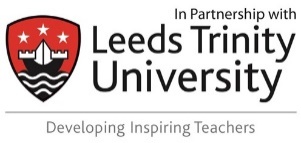 General Pro Forma for Monitoring the Progress of Pupils in a Subject Area – Primary UG Level 4/PGCE Stage 16 Children Maths & English Subject: Year Group:Subject: Year Group:Subject: Year Group:Subject: Year Group:Subject: Year Group:Subject: Year Group:InitialsInitialsInitialsInitialsInitialsInitialsPartly achieved.Mostly achieved/FullyachievedxInitialsInitialsInitialsInitialsInitialsInitialsKey Learning Objectives – Agree the Key Learning Objectives to be tracked.  Use a separate grid for Maths & EnglishKey Learning Objectives – Agree the Key Learning Objectives to be tracked.  Use a separate grid for Maths & EnglishKey Learning Objectives – Agree the Key Learning Objectives to be tracked.  Use a separate grid for Maths & EnglishKey Learning Objectives – Agree the Key Learning Objectives to be tracked.  Use a separate grid for Maths & EnglishKey Learning Objectives – Agree the Key Learning Objectives to be tracked.  Use a separate grid for Maths & EnglishKey Learning Objectives – Agree the Key Learning Objectives to be tracked.  Use a separate grid for Maths & EnglishKey Learning Objectives – Agree the Key Learning Objectives to be tracked.  Use a separate grid for Maths & EnglishKey Learning Objectives – Agree the Key Learning Objectives to be tracked.  Use a separate grid for Maths & EnglishKey Learning Objectives – Agree the Key Learning Objectives to be tracked.  Use a separate grid for Maths & EnglishKey Learning Objectives – Agree the Key Learning Objectives to be tracked.  Use a separate grid for Maths & EnglishKey Learning Objectives – Agree the Key Learning Objectives to be tracked.  Use a separate grid for Maths & EnglishKey Learning Objectives – Agree the Key Learning Objectives to be tracked.  Use a separate grid for Maths & English